grau Spezialtiernahrung übergibt umfangreiche Futterspende an TierTisch BielefeldTiernahrungs-Spezialist spendet 6.000 Dosen hochwertige Katzennassnahrung an ehrenamtlich organisierte „Tiertafel“-Initiative zur Unterstützung bedürftiger Tierhalter Isselburg, 31. Juli 2017. Unter finanziellen Engpässen in Hartz-4-Haushalten leiden nicht nur die betroffenen Empfänger, sondern häufig auch deren Haustiere, die vielfach nicht mehr ausreichend mit Futter versorgt werden können. Vor diesem Hintergrund hat die in Isselburg ansässige grau GmbH Spezialtiernahrung jetzt eine Spende von 6.000 Dosen ihrer Qualitäts-Katzennassnahrung „Basic Cat Care Schlemmertöpfchen“ an den TierTisch Bielefeld e.V. (www.tiertisch-bielefeld.de) übergeben. Ähnlich den „Tafeln“ erhalten bedürftige Tierbesitzer bei der ausschließlich von Ehrenamtlichen organisierten Initiative gegen ein geringes Entgelt Futter und Haustierzubehör. Vielen ist es nur damit möglich, ihre Tiere auch weiterhin zu versorgen und überhaupt behalten zu können. Als erfahrener Experte für Tier- und Tierspezialnahrung engagiert sich grau bereits seit vielen Jahren für verschiedenste Organisationen rund ums Tierwohl. „Im Mittelpunkt unserer unternehmerischen Aktivitäten steht von Beginn an das körperliche Wohl von Tieren und ihre bestmögliche Versorgung mit gesundem Futter. Wir waren daher sehr gerne bereit, den TierTisch Bielefeld bei seiner wichtigen Arbeit mit einer umfangreichen Futterspende zu unterstützen. Hartz-4-Empfänger können sich sicher sein, dass ihre kleinen Vierbeiner in der ‘Tiertafel‘ damit wirklich hochwertige, naturbelassene Nahrung bekommen und ihnen hoffentlich noch lange Freude in ihrem oft schweren Alltag bereiten“, erläutert Gerti Grau, Geschäftsführerin bei grau.Über den TierTisch Bielefeld e.V.Der TierTisch Bielefeld e.V. hat sich die artgerechte Haltung und Ernährung von Tieren in der Gesellschaft zur Aufgabe gemacht, auch wenn deren Halter zeitweise finanziell nicht dazu in der Lage sind. Auf diese Weise wird verhindert, dass Hartz-4-Empfänger ihre Tiere abgeben müssen oder schlimmstenfalls sogar aussetzen. Der Verein, für den auch im Vorstand nur Ehrenamtliche tätig sind, verwendet alle Spenden ausschließlich für Tierfutter und die angemieteten Räumlichkeiten in der Heeperstraße 121a. Stehen genügend Spendengelder zur Verfügung, werden auch Impfungen und Kastrationen vorgenommen. Begleitendes Bildmaterial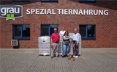 Spendenübergabe der grau GmbH an den TierTisch Bielefeld e.V.(v.l.n.r.) Wolfgang Mooshage, Vertriebsleiter grau GmbH; Jan Kroeske, Geschäftsführer grau GmbH; Yvonne Fischer (in Vertretung für Ute Wattenberg), TierTisch Bielefeld e.V.; Gerti Grau, Geschäftsführerin grau GmbH[ Download unter http://ars-pr.de/presse/20170731_gra ]Ergänzendes über die grau GmbH SpezialtiernahrungDie grau GmbH Spezialtiernahrung ist Groß- und Einzelhändler von Nahrung und Nahrungsergänzungen für Hunde, Katzen, Pferde, Vögel und Nagetiere. Das 1987 gegründete, in zweiter Generation geführte Familienunternehmen beschäftigt mehr als 35 Mitarbeiter und unterhält am zentralen Sitz im nordrhein-westfälischen Isselburg ein über 8.000 qm großes Gelände. Im Mittelpunkt des Portfolios steht mit HOKAMIX30 ein pflanzliches Nahrungsergänzungsprodukt, das vor über 30 Jahren von Unternehmensgründer Johannes Grau in der Heimtierbranche eingeführt wurde und weit über die Landesgrenzen hinaus als vielseitiger Problemlöser und natürlicher Stoffwechselanreger für Hunde breite Anerkennung findet. Zur Angebotspalette gehören ferner Kräutermischungen auch für andere Tierarten, naturbelassene Futtermittel und wirksame Zusatznahrungen, Nass- und Trockennahrung sowie Belohn- und Pflegeprodukte nebst Zubehör. Neben dem Tierfutterfachhandel, Züchtern und Tiertherapeuten bedient grau unter anderem auch über ein Abo-System Endkunden. Kanäle hierfür sind ein Online-Shop, Spezialkataloge für Hunde und Katzen sowie der Fachmarkt „Euregio Pet“ in Isselburg. Weltweit bietet grau seine Produkte über Vertriebspartnerschaften in 24 Ländern an. Dazu zählen Belgien, Dänemark, England, Frankreich, Finnland, Griechenland, Irland, Italien, Japan, Kanada, Lettland, Malta, Niederlande, Norwegen, Österreich, Polen, Rumänien, Russland, Schweden, Schweiz, Slowenien, Ungarn, Ukraine und die USA. Weitere Informationen können unter http://www.grau-tiernahrung.de abgerufen werden.20170731_graWeitere Informationen			Presse-Ansprechpartnergrau GmbH Spezialtiernahrung		ars publicandi GmbH
Christine Müller				Martina OvermannIndustriestraße 27				Schulstraße 28
D-46419 Isselburg				D-66976 Rodalben
Telefon: +49/(0)2874/9036-0			Telefon: +49/(0)6331/5543-13
Telefax: +49/(0)2874/43 31			Telefax: +49/(0)6331/5543-43http://www.grau-tiernahrung.de		http://www.ars-pr.de
c.mueller@grau-gmbh.de			Movermann@ars-pr.de